МИНИСТЕРСТВО ОБЩЕГО И ПРОФЕССИОНАЛЬНОГО ОБРАЗОВАНИЯ РОСТОВСКОЙ ОБЛАСТИгосударственное бюджетное профессиональное образовательное учреждение Ростовской области «Среднеегорлыкское профессиональное училище №85»Методические рекомендации по внеаудиторной самостоятельной работеДисциплина: «Техническая механика с основами технических измерений»Профессия: «Тракторист машинист с/х производства»ТЕКСТ ЗАДАНИЯ:Составить таблицу:Условные и графические обозначения на схемахПараметры и характеристики шероховатости поверхности Условия выполнения задания1. Место (время) выполнения задания: задание выполняется на занятие во внеаудиторное время 2. Максимальное время выполнения задания: ____60_______ мин.3. Вы можете воспользоваться учебником, конспектом лекцийШкала оценки образовательных достижений:ТЕКСТ ЗАДАНИЯ: Подготовка информационного сообщения: Основные критерии работоспособности деталей машин Применение сварных соединений их достоинства и недостатки  Применение заклёпочных соединений, достоинства и недостатки Достоинства и недостатки ремённых передач Реечные передачи Червячные передачи Требования к допускам и посадкамПонятия об измерениях и единицах физических величин Общие сведения о редукторахУсловия выполнения заданияМесто (время) выполнения задания: задание выполняется внеаудитории Максимальное время выполнения задания: __60 мин./час.Вы можете воспользоваться: учебником, справочной литературой, интернет ресурсами Регламент времени на озвучивание сообщения - до 5 мин.Собрать и изучить литературу по теме;Составить план или графическую структуру сообщения;выделить основные понятия;Ввести в текст дополнительные данные, характеризующие объект изучения;Оформить текст письменно;Сдать на контроль преподавателю и озвучить в установленный срок.Критерии оценки:актуальность темы;соответствие содержания теме; глубина проработки материала;грамотность и полнота использованияналичие элементов наглядности.Шрифт для оформления  сообщения: Times New Roman кегель-12Разметка страницы: поля верхнее, нижнее, правое – 1 см. левое 2см.Нумерация страниц: внизу по центруВыравнивание по ширине листаМежстрочный интервал -1,0ТЕКСТ ЗАДАНИЯ:Заполнить таблицу:Пружины и рессоры: разновидность и область примененияУсловия выполнения задания1. Место (время) выполнения задания: задание выполняется на занятие во внеаудиторное время 2. Максимальное время выполнения задания: ____60_______ мин.3. Вы можете воспользоваться учебником, конспектом лекцийШкала оценки образовательных достижений:Приложение №1Опорный конспект темы"          "выполнил          Ф.И.О.группа        Приложение 2КОНСПЕКТ(указать первоисточник: статья, глава учебника и пр.)Автор          (указать Ф.И.О. автора)         (место и год издания)Выполнил          Ф.И.О. студента,Группа         План:1.2.3.№п/пНаименование темы, разделаНаименование внеаудиторной работы1Тема 1.1 Детали и механизмы машинПодготовка сообщений: Основные критерии работоспособности деталей машин 1часПрименение сварных соединений их достоинства и недостатки 2часа Заполнение таблицы: Пружины и рессоры: разновидность и область применения 1 часПрименение заклёпочных соединений, достоинства и недостатки 2 часа2Тема 1.2 ПередачиПодготовка сообщений: Достоинства и недостатки ремённых передач 1часРеечные передачи 1часЧервячные передачи 1 час3Тема 1.3 Допуски и посадкиПодготовка сообщений: Требования к допускам и посадкамСоставление таблицы :Параметры и характеристики шероховатости поверхности 2 часа4Тема 1.4 Основы метрологииПодготовка сообщений: Понятия об измерениях и единицах физических величин 2 часа5Тема 1.5 Механизмы машинПодготовка сообщений: Общие сведения о редуктора1 часСоставление таблицы: Условные и графические обозначения на схемах 1 часУсловные и графические обозначения на схемах 1час№п/пНаименование Графические обозначенияПроцент результативности (правильных ответов)Оценка уровня подготовки балл (отметка) вербальный аналог90 ÷ 100 «5»-отлично80 ÷ 89«4»- хорошо70 ÷ 79«3»- удовлетворительноменее 70«2»- неудовлетворительноПружины и рессоры Наименование Область применения 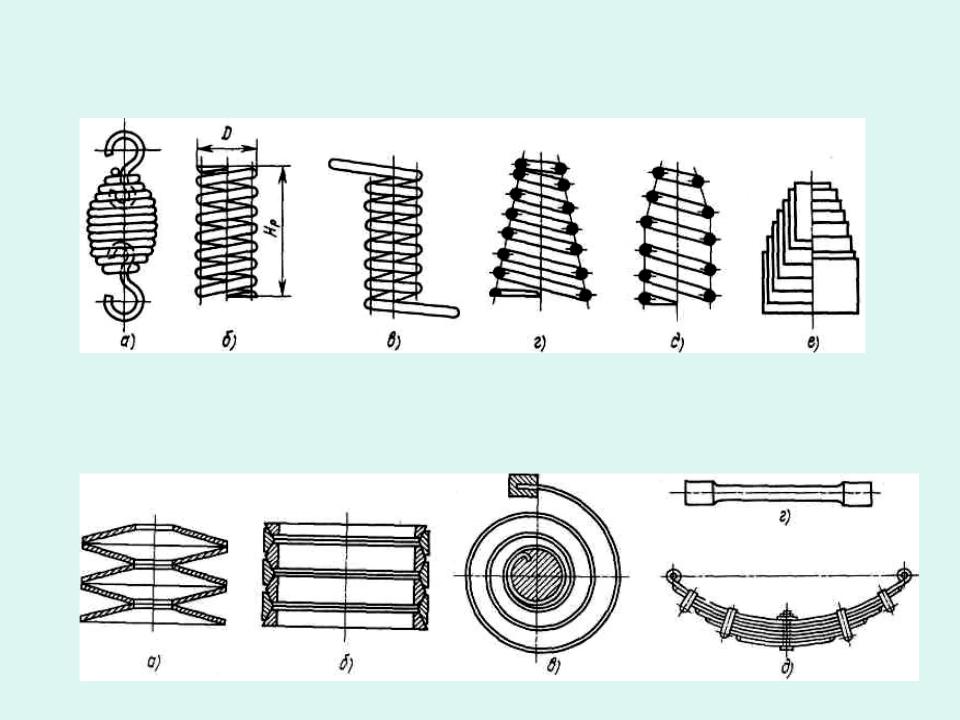 Процент результативности (правильных ответов)Оценка уровня подготовки балл (отметка) вербальный аналог90 ÷ 100 «5»-отлично80 ÷ 89«4»- хорошо70 ÷ 79«3»- удовлетворительноменее 70«2»- неудовлетворительно